مقرر دراسات الجدوى وتقييم المشروعات 421 قصدالتقرير النهائيعنوان المشروعالشعارشعبة رقم: إشراف الأستاذة: سميرة بنت سعيد المالكيفهرس المحتوياتفهرس الجداول والأشكال البيانيةالملخصيهدف مشروع (عنوان المشروع) إلى .......... (يكتب الهدف الأساسي). لا يتجاوز سطرين.الدراسة التمهيدية:تم في هذه الدراسة ...... (هنا يكتب وصف ملخص لما تم عمله في الدراسة بما لا يتجاوز 3 أسطر.الدراسة التسويقية:تمت فيها دراسة السوق من عدة جوانب كالتالي:أدوات السوق: ......... لايتجاوز 3 أسطرأقسام السوق: ..... لايتجاوز 3 أسطرتحديد مرحلة نمو الصناعة:.... لايتجاوز سطر.استراتيجيات التسويق:لا يتجاوز 4 أسطر.الدراسة الفنية:لايتجاوز أربعة أسطرالدراسة المالية:لايتجاوز 5 أسطر يذكر فيها أهم الأرقام كالتكاليف الاستثمارية وتكاليف التشغيل و رأس المال المشروع والمؤشرات المالية ونقطة التعادل وحدود الحساسية بشكل وصف.مثلا:تم في هذه الدراسة تقدير تكاليف الاستثمار للمشروع بحوالي ..... ريال والتي كانت تنقسم بين التكاليف الرأسمالية البالغة ............. ووفقا للمؤشرات المالية فإن معيار فترة الاسترداد كان .... وهذا يعني أن المشروع سوف يسترد تكاليفه الإنشائية خلال 4 أشهر مما يعني أن المشروع مربح، ووفقا لمعيار العائد الداخلي للمشروع والذي يساوي ........ مما يعني أن هذه النسبة مرتفعة وبالتالي أيضا المشروع مربح وفقا لهذا المعيار، أما بالنسبة لمعيار نسبة صافي الربح إلى الإيرادات تساوي 60٪  مما يعني أن أكثر من النصف من الإيرادات هي صافي أرباح وهذا يدل على أن المشروع مربح.  أما عند نقطة التعادل ... والتي تتساوى عندها التكاليف مع الإيرادات والبالغة ......... سيحقق المشروع بعدها أرباح. وفيما يتعلق بحدود الحساسية فإن الحد الأقصى لارتفاع معدل الخصم قبل أن يتحول المشروع من رابح إلى خاسر هي ...٪ .الدراسة الاجتماعية:تمت فيها حساب الربحية القومية للمشروع والتي تساوي .... (هذا الرقم هو الفرق بين المدخلات والمخجات) مما يعني أن المشروع مربح اجتماعيا كما أن المشروع يوفر ... من الوظائف المباشرة وغير المباشرة كما يستهدف الفئة ..... مما يحقق العدالة الاجتماعية.الفصل الأول : الدراسة التمهيديةتعريف بالمشروعات المقترحة.مصفوفة اختيار المشروع.تحليل SWAT للمشروع المختار.تبرير اختيار المشروع ورفض بقية المشاريع.اسم وشعار المشروع.........(وأيضا بقية الفصول تكتب بهذه الطريقة)صفحة يكتب فيها اسم الفصل والمواضيع الفرعية داخل الفصل قبل البدء في الفصل.المواصفات الفنية للتقرير:حجم الخط للعناوين الرئيسية: 36 ماعدا صفحة العنوان لا يتم تغيير الحجم.حجم الخط للعناوين الفرعية: 16 بلون مختلف وبخط عريض وتحته خط.حجم المتن 14 : بلون أسود غير عريض إلا للكلمات المميزة. نوع الخط لجميع التقرير Times New Roman تنسيق فهرس الجداول: لا يتم تغيير أي شيء فيه لا حجم الخط ولا نوعه.التقرير يوضع في ملف (بسلك) مغلف بغلاف بلاستيكي على الصفحة الأولى والأخيرة.جميع الصفحات يجب أن تكون مرقمة بدون صفحة العنوان.يوضع إطار خارجي للصفحات.لا يستخدم أكثر من لونين في الدراسة (اللون الأسود للمتن ولون مختلف للعناوين).ملاحظات هامة:يسلم التقرير النهائي في نفس يوم العرض ويرسل عرض البوربوينت في الليلة السابقة للعرض على الايميل.بالنسبة لعرض البوربوينت يجب أن يكون على فلاش ميموري وأيضا على الايميل لتلافي أي مشاكل تقنية.يجب التواجد مبكرا في القاعة وتجهيز العرض قبل البدء حتى لا يكون هناك تأخير عند البدء في العرض.في الخاتمة يكتب ملخص بسيط عن هذا المشروع.في تقرير القائدة يوضع جدول باسم كل طالبة والمهمة التي عملتها من أول فصل إلى التقرير النهائي مرورا بعرض البوربوينت علما بأن القائدة ستعطى درجة إضافية على جهودها ومتابعتها للعضوات خلال الترم.في الملاحق ترفق جميع ملفات اكسل بشكل (صور) تؤخذ من الصفحة نفسها من الاكسل ويوضع لكل جدول رقم وعنوان.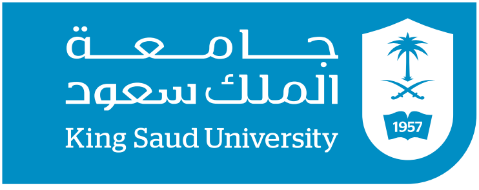                                                                         كلية إدارة الأعمال                                                                                                                                         قسم الاقتصاد                                                                الفصل الدراسي الأول                                                                1443 - 2021اسم الطالبةالرقم الجامعي1-..............................................(group leader)  2-3-4-5-6-الموضــــــــــــــــــــــــــوعالصفحةالملخصالفصل الأول : الدراسة التمهيدية1-1 المقدمةالفصل الثاني : الدراسة التسويقية2-1 الفصل الثالث : الدراسة الفنية3-1الفصل الرابع: الدراسة المالية4-1الفصل الخامس: تحليل الحساسية5-1الفصل السادس: الدراسة الاجتماعيةالخاتمة تقرير القائدةالملاحق: من جدول فيونكةملحق رقم (1) : جدول التكاليف الرأسمالية (جميع الجداول هنا ترفق كصور من برنامج اكسل)ملحق رقم (2) : ملحق رقم (3):ملحق رقم (4): الموضــــــــــــــــــــــــــوعالصفحةجدول (1-1) : هنا الرقم الأول يخص رقم الفصل هنا مثلا 1 أي جدول في ادراسة التمهيدية والرقم الثاني رقم الجدول في نفس الدراسة التمهيدية هل هو الأول أو الثاني ... وجميع الجداول ترقم بنفس الطريقة الرقم الأول رقم لفصل والرقم الثاني رقم الجدول في هذا الفصل فمثلا لو كان الجدول في الدراسة التسويقية فيكون الرقم الأول رقم 2 ولو كان هو الجدول الثاني في الدراسة التسويقية فيصبح رقم الجدول كالتالي (2-2)جدول جدول جدول جدول جدول جدول جدول جدول جدول 